Publicado en Madrid el 30/06/2022 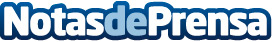 Nuevos audífonos a medida recargables ReSound ONE: la tecnología más avanzada en un diseño eleganteLos nuevos audífonos recargables, hechos a medida por ReSound ONE ofrecen comodidad y batería suficiente para su uso durante todo el día, incluso en conexión permanente con los dispositivos electrónicos, y una calidad de sonido excepcional, también en los entornos auditivos más difícilesDatos de contacto:Javier Bravo606411053Nota de prensa publicada en: https://www.notasdeprensa.es/nuevos-audifonos-a-medida-recargables-resound Categorias: Internacional Imágen y sonido Consumo Innovación Tecnológica Servicios médicos http://www.notasdeprensa.es